平成26年1月吉日新潟市薬剤師会会員各位西区1班・6班　地区長　斉藤　大幸西区2～5班　地区長　伊藤　健介平成26年度　第3回西区地区研修会のご案内謹啓　時下、皆様におかれましては、ますますご健勝のことと存じます。さて、この度、西区地区研修会を開催させていただく運びとなりましたので、下記の通りご案内申し上げます。本年度は「薬剤師の地域住民の健康への関わり」を地区研修会のテーマとして開催して参ります。第3回目は、介護支援専門員との連携をテーマに研修会を開催いたします。また、今回は研修会終了後に交流会を開催いたします（別紙参照）。多数の先生方の参加をお待ち申し上げます。謹白記日時：平成27年2月21日（土）　16：00～17：30会場：ホテルディアモント新潟西　（新潟市西区山田2517-2）　２階　TEL　025-230-0055内容：○16：00　開会挨拶○16：05　講　義　「介護支援専門員の役割とケアプランの実際」　　　○17：00　スモールグループディスカッション　「介護支援専門員と考える業務上の問題点」　　　　　 ○17：25　閉会挨拶講師：居宅介護支援事業所　ゆあ・らいふ主任介護支援専門員　杉山　穂澄　様　　　以上ご参加の方は、必要事項を別紙申し込み票にご記入いただき、メールかFAXにて平島調剤薬局（FAX：025-233-8975　e-mail：heijima@sasakiku.co.jp ）へ2月2日（月）までにご連絡下さい。ご不明な点は平島調剤薬局（TEL：025-233-8972）斎藤までご連絡下さい。日本薬剤師研修センターの研修シール（1単位分）が発行されます。JPALSコードは　15-2014-0079-101　です。他地区からのご参加もお待ち申し上げております。薬学生の参加も大歓迎です。平成26年1月吉日新潟市薬剤師会会員各位西区1班・6班　地区長　斉藤　大幸西区2～5班　地区長　伊藤　健介平成26年度西区交流会のご案内拝啓　厳冬の候、皆様におかれましては、ますますご健勝のことと存じます。平素は大変お世話になっております。さて、この度、薬剤師同士の交流をはかり、情報交換を行うことを目的として、交流会を企画いたしましたので、下記の通りご案内申し上げます。気さくな雰囲気で楽しめる会にしたいと考えておりますので、公私ご多忙中との事とは存じますが、ふるってご参加くださいますようお願い申し上げます。記日　時：平成27年 2月 21日（土）　17：45～会　場：ホテルディアモント新潟西　（新潟市西区山田2517-2）　２階　　　　TEL　025-230-0055会　費：4000円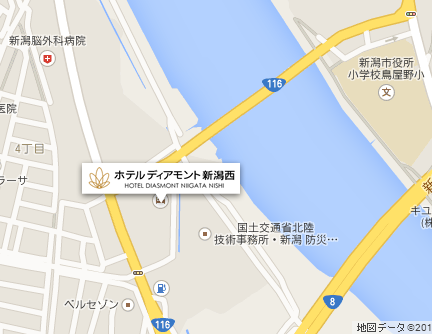 以上新潟駅方面からバスでお越しの場合は、新潟駅万代口バスターミナル9番線より出発のバスにご乗車になり「下山田」停留所で下車ください。（急行バスにはご乗車にならないようご注意ください。）「ときめき経由大野行き」にご乗車の場合は一つ前の「寺地」バス停で下車となります（徒歩５分）ご参加の方は、必要事項を別紙申し込み票にご記入いただき、メールかFAXにて平島調剤薬局（FAX：025-233-8975　e-mail：heijima@sasakiku.co.jp ）へ2月2日（月）までにご連絡下さい。ご不明な点は平島調剤薬局（TEL：025-233-8972）斎藤までご連絡下さい。平成26年度　第3回西区地区研修会・西区交流会　参加申し込み票※参加される会をマークしてください＊講師の先生へご質問がございましたら、以下の欄へご記入下さい平島調剤薬局　（FAX：025-233-8975　e-mail：heijima@sasakiku.co.jp ）施設名（　　　　　　　　　　　　　　　　　）（　　　　　　　　　　　　　　　　　）参加者名第３回研修会交流会（　　　　　　　　　　　　　）□□（　　　　　　　　　　　　　）□□（　　　　　　　　　　　　　）□□（　　　　　　　　　　　　　）□□（　　　　　　　　　　　　　）□□